№  77  от  23 июня 2016  годаР Е Ш Е Н И ЕСобрания  депутатов  муниципального  образования«Октябрьское сельское поселение»О внесении изменений в Решение Собрания депутатов муниципального образования «Октябрьское сельское поселение» от " 27" ноября    2015 года №  39  «Положение о бюджетном процессе в муниципальном образовании «Октябрьское сельское поселение» В соответствии с Бюджетным кодексом Российской Федерации, Налоговым кодексом Российской Федерации, Федеральным законом от 06.10.2003 года № 131-ФЗ «Об общих принципах организации местного самоуправления в Российской Федерации», Уставом муниципального образования «Октябрьское сельское поселение"  Собрание депутатов муниципального образования «Октябрьское сельское поселение»  РЕШАЕТ:1. Внести в  Положение о бюджетном процессе в муниципальном образовании «Октябрьское сельское поселение», утвержденное решением Собрания депутатов муниципального образования «Октябрьское сельское поселение» от   "27" ноября  2015 года № 39 следующее изменение:-  в части второй статьи 78 абзацы третий и седьмой  исключить. 2.   Настоящее решение вступает в силу со дня его обнародования.3.   Обнародовать настоящее решение  в установленном порядке.4. Контроль за исполнением настоящего решения возложить на постоянную комиссию по бюджету, налогам и предпринимательству.Глава муниципального образования«Октябрьское сельское поселение»                                               Г. Сошина« Октябрьский ял кундем» муниципальный образованийындепутатше–влакын Погынжо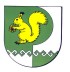 Собрание депутатов    муниципального   образования  «Октябрьское сельское поселение»